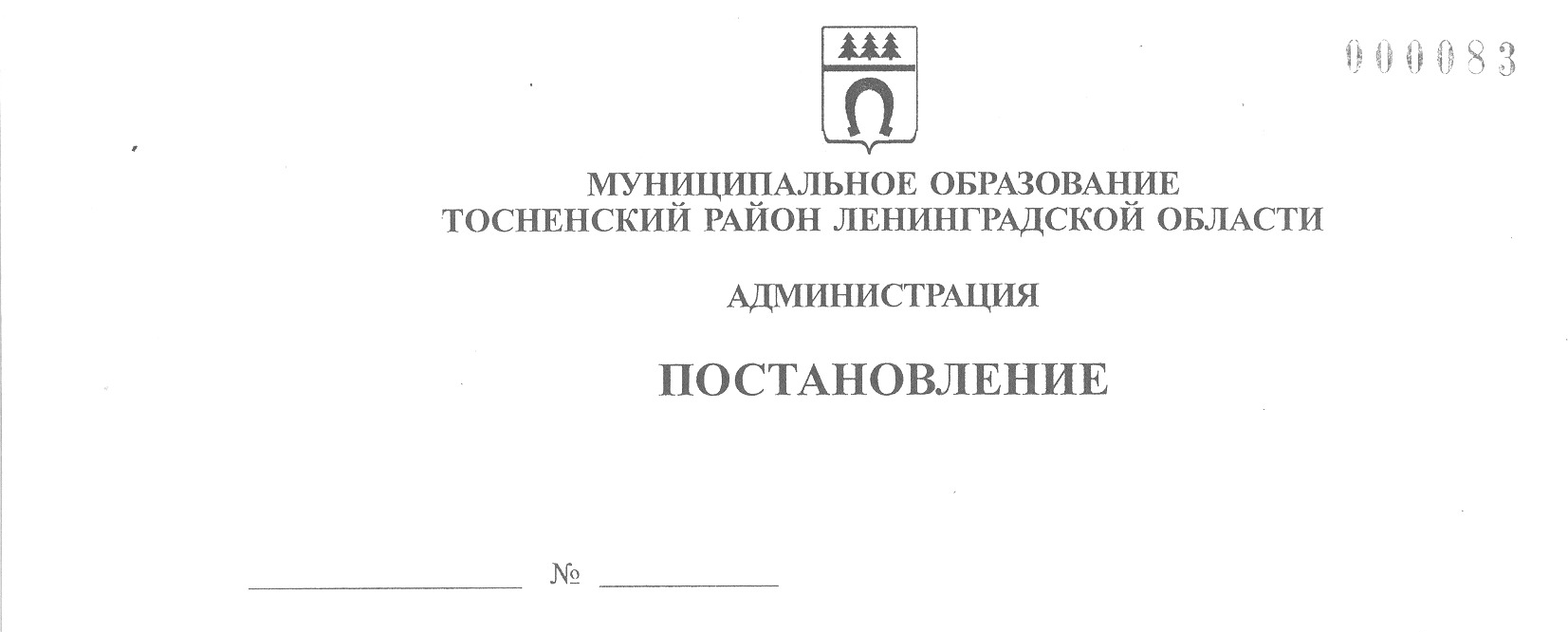 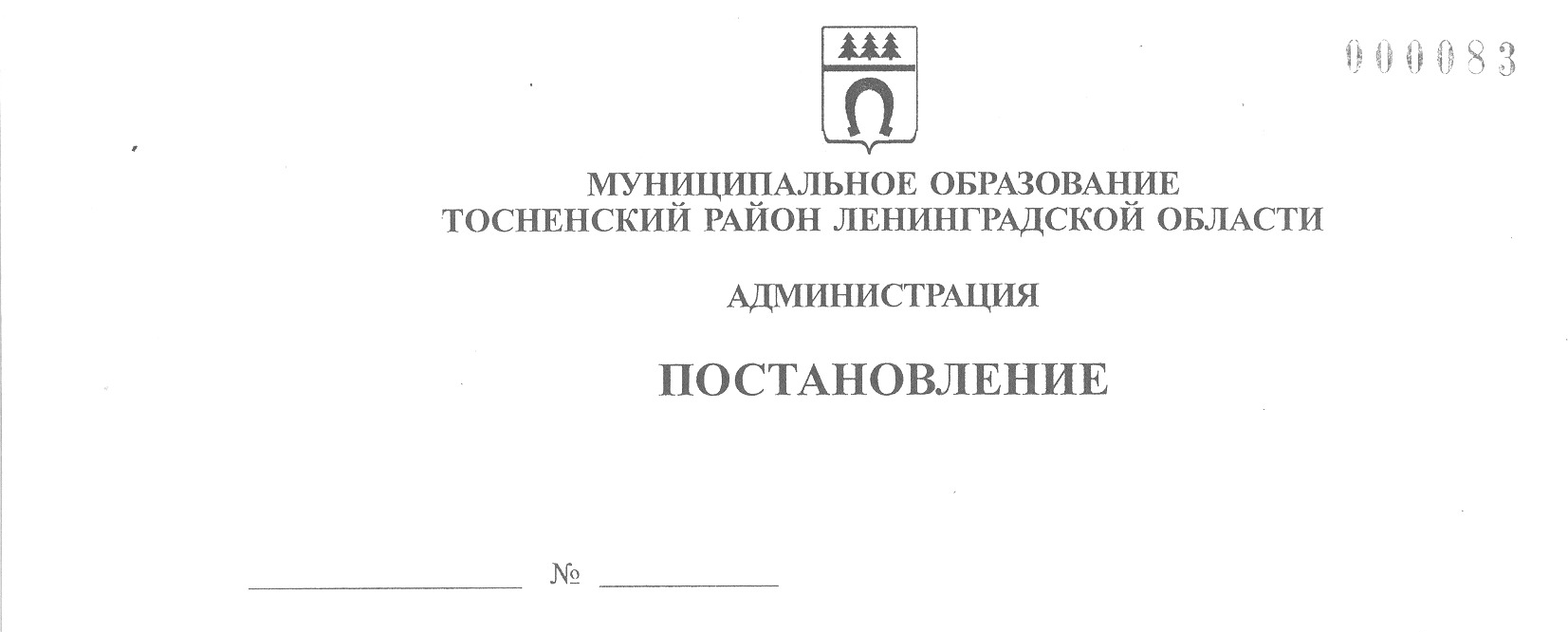 19.11.2020                                2241-паОб утверждении муниципальной программы«Организация транспортного обслуживания  населения муниципального образования Тосненский район Ленинградской области»В соответствии со ст.179 Бюджетного кодекса Российской Федерации, п. 6 ч. 1 ст. 15 Федерального закона от 06.10.2003 № 131-ФЗ «Об общих принципах организации местного самоуправления в Российской Федерации», ст. 14 Федерального закона от 13.07.2015   № 220-ФЗ «Об организации регулярных перевозок пассажиров и багажа автомобильным транспортом и городским наземным электрическим транспортом в Российской Федерации и о внесении изменений в отдельные законодательные акты Российской Федерации», Положением о бюджетном процессе в муниципальном образовании Тосненский район Ленинградской области, утвержденным решением совета депутатов муниципального образования Тосненский район Ленинградской области от 23.06.2020 № 62, руководствуясь  Порядком разработки, утверждения, изменения, реализации и оценки эффективности муниципальных программ муниципального образования Тосненский район Ленинградской области и Тосненского городского поселения Тосненского муниципального района Ленинградской области, утвержденным постановлением администрации муниципального образования Тосненский район Ленинградской области от 06.11.2018 № 2647-па (с учетом изменений, внесенных постановлениями администрации муниципального образования Тосненский район Ленинградской области от 22.04.2020 № 736-па, от 10.08.2020 № 1410-па), и Перечнем муниципальных программ муниципального образования Тосненский район Ленинградской области, утвержденным постановлением администрации муниципального образования Тосненский район Ленинградской области от 08.04.2019 № 541-па (с учетом изменений, внесенных постановлениями администрации муниципального образования Тосненский район Ленинградской области от 31.07.2019 № 1265-па, от 28.01.2020 №141-па), администрация муниципального образования Тосненский район Ленинградской области ПОСТАНОВЛЯЕТ:1. Утвердить муниципальную программу «Организация транспортного обслуживания  населения муниципального образования Тосненский район Ленинградской области» (приложение).2. Сектору по транспортному обеспечению и экологии администрации муниципального образования Тосненский район Ленинградской области направить в пресс-службу комитета по организационной работе, местному самоуправлению, межнациональным и межконфессиональным отношениям администрации муниципального образования Тосненский район Ленинградской области настоящее постановление для опубликования и обнародования в порядке, установленном Уставом муниципального образования Тосненский район Ленинградской области.3. Пресс-службе комитета по организационной работе, местному самоуправлению, межнациональным и межконфессиональным отношениям администрации муниципального образования Тосненский район Ленинградской области опубликовать и обнародовать настоящее постановление в порядке, установленном Уставом муниципального образования Тосненский район Ленинградской области.4. Контроль за исполнением настоящего постановления возложить на заместителя главы администрации муниципального образования Тосненский район Ленинградской области по безопасности Цая И.А.5. Настоящее постановление вступает в силу со дня его официального опубликования.Глава администрации				     	                            А.Г. КлементьевОнышко Светлана Николаевна, 8(81361) 33-21510 гаПриложениек постановлению администрациимуниципального образованияТосненский район Ленинградской области         19.11.2020              2241-паот                          №МУНИЦИПАЛЬНАЯ ПРОГРАММА«Организация транспортного обслуживания  населения муниципального образования Тосненский район Ленинградской области»Тосно2020 годПАСПОРТ МУНИЦИПАЛЬНОЙ ПРОГРАММЫ«Организация транспортного обслуживания  населения муниципального образования Тосненский район Ленинградской области»1. Характеристика проблем, на решение которых направлена муниципальная программа, и оценка сложившейся ситуации1.1. Пассажирский транспорт общего пользования – важнейшая составная часть экономики муниципального образования Тосненский район Ленинградской области. 	На современном этапе развития перед районом стоит задача повышения  существующего уровня обеспечения потребностей населения района в транспортном обслуживании и качества предоставляемых услуг. Задачи, на выполнение которых направлена муниципальная программа «Организация транспортного обслуживания  населения муниципального образования Тосненский район Ленинградской области», неразрывно связаны с социально-экономическим развитием муниципального образования Тосненский район Ленинградской области.Характер подвижности населения, уровень развития производства и торговли определяют спрос на услуги транспорта. Однако в последние годы в сфере транспортных услуг накопилось много нерешенных проблем, которые мешают осуществлению перспективной социально-экономической политики района. Дальнейшему развитию транспортного обслуживания и качества сопутствующих услуг препятствует убыточность перевозок пассажиров автомобильным транспортом.Несмотря на рост транспортных тарифов за последние годы, финансовое положение организаций, осуществляющих перевозки, остается сложным. Трудное финансовое положение транспортных организаций объясняется главным образом ростом цен на топливо, электроэнергию и материалы, потребляемые транспортом. Рост количества личного транспорта привел к снижению спроса на пассажирские перевозки, что, в свою очередь, также послужило причиной сокращения доходов организаций, осуществляющих перевозки.Следствием трудного финансового положения организаций, осуществляющих пассажирские перевозки, является большой износ и недостаток транспортных средств, вызванные низкими темпами обновления пассажирского парка.Изношенность транспорта на маршрутах не обеспечивает безопасности перевозок пассажиров, ухудшает экологическую ситуацию.Таким образом, проблема развития транспортного обслуживания населения представляет собой широкий круг взаимосвязанных технических, экономических и организационных вопросов, решение которых требует значительных объемов финансовых затрат, и является необходимым условием стабилизации работы пассажирского транспорта, обеспечения его безопасности, улучшения условий и уровня жизни населения на территории муниципального образования Тосненский район Ленинградской области.В настоящее время в муниципальном образовании Тосненский район Ленинградской области пассажирским транспортом между поселениями обслуживается 23 маршрута регулярных перевозок.Перевозки осуществляются с предоставлением всех предусмотренных действующим законодательством Российской Федерации, Ленинградской области и муниципальными правовыми актами льгот. Объем пассажирских перевозок между поселениями на территории муниципального образования Тосненский район Ленинградской области за 2020 год составит 217052 рейса  по 22 маршрутам.1.2. В соответствии с договорами от 05.12.2014 № 5-12/14. и от 21.10.2015 № 21-10/15 на организацию и выполнение перевозок пассажиров и багажа транспортом общего пользования по маршрутам регулярных перевозок, заключенными между  администрацией муниципального образования Тосненский район Ленинградской области и перевозчиком - ООО «Транс-Балт» (далее – договоры об осуществлении пассажирских перевозок), перевозчик осуществляет регулярные перевозки населения между поселениями в границах Тосненского района Ленинградской области  по маршрутам, утвержденным в соответствующем порядке администрацией муниципального образования Тосненский район Ленинградской области, по установленным в договоре тарифам.Срок действия указанных договоров истекает 31.12.2020.В связи с тем, что создание условий для предоставления транспортных услуг населению и организация транспортного обслуживания населения между поселениями в границах муниципального района отнесены к вопросам местного значения муниципального района  пунктом 6 части 1  статьи 15 Федерального закона от 06.10.2003 № 131 «Об общих принципах организации местного самоуправления», возникает необходимость их продления.Вместе с тем, договоры об осуществлении пассажирских перевозок были заключены до вступления в силу Федерального закона от 13.07.2015 № 220-ФЗ «Об организации регулярных перевозок пассажиров и багажа автомобильным транспортом и городским наземным  электрическим  транспортом в Российской Федерации и о внесении изменений в отдельные законодательные акты Российской Федерации» (далее – Федеральный закон № 220-ФЗ), и заключение договоров на осуществление пассажирских перевозок, на ранее указанных в них условиях, будет противоречить действующему законодательству.Статьей 3 Федерального закона № 220-ФЗ установлено два вида регулярных перевозок – регулярные перевозки по регулируемым тарифам или регулярные перевозки по нерегулируемым тарифам.Регулярные перевозки по нерегулируемым тарифам, где тарифы определяет сам перевозчик, могут привести к  снижению доступности транспортных услуг для населения Тосненского района Ленинградской области.В связи с чем, в целях обеспечения равной доступности услуг общественного транспорта для всех категорий населения муниципального образования Тосненский район Ленинградской области, возникла необходимость обеспечить проезд на маршрутах регулярных автобусных перевозок по доступным ценам.Согласно части 1 ст. 14 Федерального закона № 220-ФЗ в целях обеспечения доступности транспортных услуг для населения уполномоченные органы местного самоуправления устанавливают муниципальные маршруты регулярных перевозок для осуществления регулярных перевозок по регулируемым тарифам.В соответствии с пунктом 17 части 1 статьи 3 Федерального закона № 220-ФЗ под регулярными перевозками по регулируемым тарифам понимаются регулярные перевозки, осуществляемые с применением тарифов, установленных органами государственной власти субъектов Российской Федерации или органами местного самоуправления, и предоставлением всех льгот на проезд, утвержденных в установленном порядке.Создание условий для предоставления транспортных услуг населению и организация транспортного обслуживания населения между поселениями в границах муниципального района отнесены к вопросам местного значения муниципального района  пунктом 6 части 1 статьи 15 Федерального закона от 06.10.2003 № 131 «Об общих принципах организации местного самоуправления».	2. Приоритеты, цели и задачи муниципальной программы2.1. Целью муниципальной программы является создание условий для предоставления транспортных услуг населению и организация транспортного обслуживания населения между поселениями в границах муниципального образования Тосненский район Ленинградской области и внедрение социального стандарта транспортного обслуживания.Социальный стандарт транспортного обслуживания населения устанавливает уровень и показатели качества транспортного обслуживания населения и их нормативные значения, постепенное достижение которых станет результатом реализации программы.Для достижения поставленной цели должны быть решены следующие задачи:2.1.1. Организация пассажирских перевозок пассажиров по маршрутам регулярных перевозок автомобильным транспортом по регулируемым тарифам.2.1.2. Повышение качества, доступности и безопасности транспортного обслуживания населения на муниципальных маршрутах регулярных перевозок мунипального образования Тосненский район Ленинградской области по нормативным значениям, установленным социальным стандартом транспортного обслуживания.2.1.3. Контроль за выполнением перевозчиком условий договоров и установленных законодательством требований.3. Ожидаемые результаты реализации муниципальной программы3.1. Реализация мероприятий муниципальной программы позволит решить ряд социальных проблем, связанных с предоставлением доступных транспортных услуг населению, в том числе для граждан льготных категорий, и стабильностью осуществления пассажирских перевозок.3.2. В ходе решения программных мероприятий планируется достичь следующих результатов:- сохранение ежегодного объема регулярных перевозок по регулируемым тарифам по муниципальным маршрутам в количестве 160986 рейсов ежегодно;- сохранение в полном объеме количества маршрутов регулярных перевозок по регулируемым тарифам на территории муниципального образования Тосненский район Ленинградской области;- соблюдение расписания маршрутов регулярных перевозок, при этом согласно социальному стандарту транспортного обслуживания количество рейсов регулярных перевозок, осуществленных с опозданием свыше двух минут, не должно превышать 15% от общего количества рейсов маршрутов регулярных перевозок;- недопущение превышения доли населения, проживающего в населенных пунктах, не имеющих регулярного автобусного и (или) железнодорожного сообщения с административным центром муниципального района, в общей численности населения муниципального района.3.3. Целевые индикаторы и показатели Программы являются инструментом объективной оценки достижения целей, выполнения основных задач мероприятий Программы, позволяющим оценивать ход ее реализации по годам. Показатели и индикаторы запланированы по годам реализации Программы с количественно заданными и измеряемыми значениями (приложения  2 и 3 к настоящей муниципальной программе).4. Основные мероприятия в составе муниципальной программыОсновным мероприятием в составе муниципальной программы является обеспечение перевозок по маршрутам регулярных перевозок на территории муниципального образования Тосненский район Ленинградской области автомобильным транспортом по регулируемым тарифам.Закупка  работ, связанных с осуществлением регулярных перевозок пассажиров и багажа автомобильным транспортом по регулируемым тарифам по маршрутам муниципального образования Тосненский район Ленинградской области, осуществляется согласно реестру муниципальных маршрутов регулярных перевозок муниципального образования Тосненский район Ленинградской области, утвержденному постановлением администрации муниципального образования Тосненский район Ленинградской области от 01.03.2016 № 235-па (с учетом изменений, внесенных постановлениями администрации МО ТР ЛО от 29.12.2018 № 3320-па; от 08.04.2019 № 540-па; от 30.03.2020  № 541-па; от 18.05.2020 № 855-па, от 17.11.2020 № 2213), в соответствии с частью 2 статьи 14 Федерального закона от 13.07.2015 № 220-ФЗ «Об организации регулярных перевозок пассажиров и багажа автомобильным транспортом и городским наземным электрическим транспортом в Российской Федерации и о внесении изменений в отдельные законодательные акты Российской Федерации» в порядке, установленном законодательством Российской Федерации о контрактной системе в сфере закупок товаров, работ, услуг для обеспечения государственных и муниципальных нужд с целью организации пассажирских перевозок пассажиров по маршрутам регулярных перевозок автомобильным транспортом по регулируемым тарифам, повышения качества, доступности и безопасности транспортного обслуживания и усиления контроля за выполнением перевозчиком работы, связанной с осуществлением пассажирских перевозок, и качеством ее организации на территории муниципального образования Тосненский район Ленинградской области.5. Ресурсное (финансовое) обеспечение муниципальной программыФинансовое обеспечение реализации Программы составляет 76 762,25 тыс. руб., в том числе за счет средств:- местного бюджета –  76 762,25 тыс. руб.;- областного бюджета – 0,00 тыс. руб.;- прочих источников – 0,00 тыс. руб.По годам:2021 год – 22 373, 98 тыс. руб.;           2022 год – 27 372, 98 тыс. руб.;2023 год –  27 015, 29 тыс. руб.Суммы и источники финансирования основных мероприятий муниципальной программы представлены в приложении.Приложение  1к муниципальной программеПлан основных мероприятий в составе муниципальной программы«Организация транспортного обслуживания  населения муниципальногообразования Тосненский район Ленинградской области» Приложение 2 к муниципальной программеСведения о показателях (индикаторах) муниципальной программы и их значенияхПриложение 3к муниципальной программеСведения о порядке сбора информации и методике расчета показателей муниципальной программыПолное наименованиеМуниципальная программа «Организация транспортного обслуживания  населения муниципального  образования Тосненский район Ленинградской области» (далее - Программа)Основания для разработки муниципальной программы- Федеральный закон от 06.10.2003 № 131-ФЗ «Об общих принципах организации местного самоуправления в Российской Федерации»;- Федеральный закон от 05.04.2013 № 44-ФЗ «О контрактной системе в сфере закупок товаров, работ, услуг для обеспечения государственных и муниципальных нужд»;- Федеральный закон от 13.07.2015 № 220-ФЗ «Об организации регулярных перевозок пассажиров и багажа автомобильным транспортом и городским наземным электрическим транспортом в Российской Федерации и о внесении изменений в отдельные законодательные акты Российской Федерации»; - социальный стандарт транспортного обслуживания населения при осуществлении перевозок пассажиров и багажа автомобильным транспортом и городским наземным электрическим транспортом, утвержден распоряжением Министерства транспорта Российской Федерации от 31.01.2017 № НА-19-р;- порядок определения начальной (максимальной) цены контракта, а также цены контракта, заключаемого с единственным поставщиком (подрядчиком, исполнителем), при осуществлении закупок в сфере регулярных перевозок пассажиров и багажа автомобильным транспортом и городским наземным электрическим транспортом, утвержденный приказом Минтранса России от 30.05.2019 № 158, зарегистрировано в Минюсте России 28.06.2019 № 55085;- областной закон Ленинградской области от 28.12.2015 № 145-оз «Об организации регулярных перевозок пассажиров и багажа автомобильным транспортом в Ленинградской области»;- решение совета депутатов муниципального образования Тосненский район Ленинградской области  от 21.12.2018 № 222 «Об утверждении Стратегии социально-экономического развития  муниципального образования Тосненский район Ленинградской области на период до 2030 года»;- порядок разработки, утверждения, реализации, изменения и оценки эффективности муниципальных программ на территории муниципального образования Тосненский район Ленинградской области и Тосненского городского поселения Тосненского муниципального района Ленинградской области, утвержденный постановлением администрации муниципального образования Тосненский район Ленинградской области от 06.11.2018 № 2647-паОтветственный исполнитель муниципальной программыСектор по транспортному обеспечению и экологии администрации муниципального образования Тосненский район Ленинградской областиСоисполнители муниципальной программыОтсутствуютУчастники муниципальной программыОрганизации, определяемые в порядке, установленном Федеральным законом от 05.04.2013 № 44-ФЗ «О контрактной системе в сфере закупок товаров, работ, услуг для обеспечения государственных и муниципальных нужд».Сектор по транспортному обеспечению и экологии администрации муниципального образования Тосненский район Ленинградской областиПодпрограммы муниципальной программыОтсутствуютЦели муниципальной программыЦелью муниципальной программы является создание условий для предоставления транспортных услуг населению и организация транспортного обслуживания населения между поселениями в границах муниципального образования Тосненский район Ленинградской области и внедрение социального стандарта транспортного обслуживанияЗадачи муниципальной программыОрганизация пассажирских перевозок пассажиров по маршрутам регулярных перевозок автомобильным транспортом по регулируемым тарифам.Повышение качества, доступности и безопасности транспортного обслуживания населения на муниципальных маршрутах регулярных перевозок Тосненского района Ленинградской области.Контроль за выполнением перевозчиком работы, связанной с осуществлением пассажирских перевозок по регулируемому тарифу по муниципальным маршрутам в границах муниципального образования Тосненский район Ленинградской области Этапы и сроки реализации муниципальной программыСрок реализации программы рассчитан на три года: с 01.01.2021 по 31.12.2023 без разбивки по этапамОбъемы бюджетных ассигнований муниципальной программы – всего, в том числе по годамФинансовое обеспечение реализации Программы за 2021 - 2023 годы: бюджет муниципального образования Тосненский район Ленинградской области    составляет       76 762, 25 тыс. руб., прочие источники – 00,00 тыс. руб., областной бюджет – 00,00 тыс. руб.По годам: 2021 год: бюджет муниципального образования Тосненский  район Ленинградской области  – 22 373,98 тыс. руб., прочие источники – 0,00 тыс. руб.; областной бюджет – 00,00 тыс. рублей.2022 год: бюджет муниципального образования Тосненский район Ленинградской области  –  27 372,98 тыс. руб., прочие источники – 0,00 тыс. руб.; областной бюджет – 00,00 тыс. руб.2023 год: бюджет муниципального образования Тосненский район Ленинградской области  –  27 015,29 тыс. руб., прочие источники – 0,00 тыс. руб.; областной бюджет – 00,00 тыс. руб.Ожидаемые результаты реализации муниципальной программыВ результате реализации мероприятий Программы планируется достичь следующих результатов:- сохранение ежегодного объема регулярных перевозок по регулируемым тарифам по муниципальным маршрутам в количестве 160986 рейсов ежегодно;- сохранение в полном объеме количества маршрутов регулярных перевозок по регулируемым тарифам на территории муниципального образования Тосненский район Ленинградской области;- соблюдение расписания маршрутов регулярных перевозок, при этом согласно социальному стандарту транспортного обслуживания, количество рейсов регулярных перевозок, осуществленных с опозданием свыше двух минут, не должно превышать 15% от общего количества рейсов маршрутов регулярных перевозок;- недопущение превышения доли населения, проживающего в населенных пунктах, не имеющих регулярного автобусного и (или) железнодорожного сообщения с административным центром муниципального района, в общей численности населения муниципального района№п/пНаименование муниципальной программы, подпрограммы, мероприятий программы Срокифинансирования мероприятия (по годам)Срокифинансирования мероприятия (по годам)Планируемые объемы финансированияПланируемые объемы финансированияПланируемые объемы финансированияПланируемые объемы финансированияПланируемые объемы финансированияПланируемые объемы финансированияОтветственный исполнитель (ОИВ), соисполнитель, участникГлавный распорядитель бюджетных средств№п/пНаименование муниципальной программы, подпрограммы, мероприятий программы Срокифинансирования мероприятия (по годам)Срокифинансирования мероприятия (по годам)ВсегоВ том числеВ том числеВ том числеВ том числеВ том числе№п/пНаименование муниципальной программы, подпрограммы, мероприятий программы Срокифинансирования мероприятия (по годам)Срокифинансирования мероприятия (по годам)ВсегоФедеральныйбюджетОбластнойбюджетОбластнойбюджетМестный бюджетПрочие источники1233456678910Муниципальная программа «Организация транспортного обслуживания  населения муниципальногообразования Тосненский район Ленинградской области»Муниципальная программа «Организация транспортного обслуживания  населения муниципальногообразования Тосненский район Ленинградской области»Муниципальная программа «Организация транспортного обслуживания  населения муниципальногообразования Тосненский район Ленинградской области»Муниципальная программа «Организация транспортного обслуживания  населения муниципальногообразования Тосненский район Ленинградской области»Муниципальная программа «Организация транспортного обслуживания  населения муниципальногообразования Тосненский район Ленинградской области»Муниципальная программа «Организация транспортного обслуживания  населения муниципальногообразования Тосненский район Ленинградской области»Муниципальная программа «Организация транспортного обслуживания  населения муниципальногообразования Тосненский район Ленинградской области»Муниципальная программа «Организация транспортного обслуживания  населения муниципальногообразования Тосненский район Ленинградской области»Муниципальная программа «Организация транспортного обслуживания  населения муниципальногообразования Тосненский район Ленинградской области»Муниципальная программа «Организация транспортного обслуживания  населения муниципальногообразования Тосненский район Ленинградской области»Муниципальная программа «Организация транспортного обслуживания  населения муниципальногообразования Тосненский район Ленинградской области»Муниципальная программа «Организация транспортного обслуживания  населения муниципальногообразования Тосненский район Ленинградской области»Обеспечение перевозок по маршрутам регулярных перевозок на территории муниципального образования Тосненский район Ленинградской области автомобильным транспортом по регулируемым тарифам2021 г.2022 г.2023 г.22 373 979,5527 372 978,6727 015 286,4622 373 979,5527 372 978,6727 015 286,4622 373 979,5527 372 978,6727 015 286,46Администрация муниципального образования Тосненский район Ленинградской областиВсего по программе                             Всего по программе                             Всего по программе                             76 762 244,6876 762 244,6876 762 244,68№ 
п/пПоказатель (индикатор)
 (наименование)Ед.  
измеренияЗначения показателей (индикаторов)Значения показателей (индикаторов)Значения показателей (индикаторов)Значения показателей (индикаторов)№ 
п/пПоказатель (индикатор)
 (наименование)Ед.  
измеренияБазовый период  
(2020 год)2021 год2022 год2023 год1234567Муниципальная программа «Организация транспортного обслуживания  населения муниципального  образования Тосненский район Ленинградской области»Муниципальная программа «Организация транспортного обслуживания  населения муниципального  образования Тосненский район Ленинградской области»Муниципальная программа «Организация транспортного обслуживания  населения муниципального  образования Тосненский район Ленинградской области»Муниципальная программа «Организация транспортного обслуживания  населения муниципального  образования Тосненский район Ленинградской области»Муниципальная программа «Организация транспортного обслуживания  населения муниципального  образования Тосненский район Ленинградской области»Муниципальная программа «Организация транспортного обслуживания  населения муниципального  образования Тосненский район Ленинградской области»Муниципальная программа «Организация транспортного обслуживания  населения муниципального  образования Тосненский район Ленинградской области»1.Объем регулярных перевозок по регулируемым тарифам по муниципальным маршрутам в пригородном сообщении (зима)рейсы106 65278 554 78 55478 5542.Объем регулярных перевозок по регулируемым тарифам по муниципальным маршрутам в пригородном сообщении (лето)рейсы110 40082 432 82 43282 4323Объем маршрутов регулярных перевозок по регулируемым тарифам на территории муниципального образования Тосненский район Ленинградской областимаршруты222323234Доля населения, проживающего в населенных пунктах, не имеющих регулярного автобусного и (или) железнодорожного сообщения с административным центром муниципального района, в общей численности населения муниципального района%0,030,030,030,03№
п/пНаименование показателяЕд. 
изм.Определение показателяВременные характеристики
Алгоритм  формирования (формула) показателя и методические поясненияБазовые  показателиМетод сбора и индекс формы отчетностиОбъектнаблюденияОхват совокупности123456789101Объем регулярных перевозок по регулируемым тарифам по муниципальным маршрутам в пригородном сообщении (зимнее расписание)рейсыОбщее количество  рейсов по маршрутамежегодно по состоянию с 15.10.  по 15.05.О = КрX n, гдеО – объем регулярных перевозок;Кр – общее количество рейсов по маршрутам;n –кол-во дней (* зимнее расписание с 15 октября по 15 мая, летнее расписание с 15 мая по 15 октября) 106 652периодическая (годовая) отчетностьИсполнитель работ по перевозке по регулируемым тарифам по муниципальным маршрутамсплошное наблюдение2.Объем регулярных перевозок по регулируемым тарифам по муниципальным маршрутам в пригородном сообщении (летнее расписание)рейсыОбщее количество  рейсов по маршрутамежегодно по состоянию с 15.05. по 15.10.О = КрX n, гдеО – объем регулярных перевозок;Кр – общее количество рейсов по маршрутам;n –кол-во дней (* зимнее расписание с 15 октября по 15 мая, летнее расписание с 15 мая по 15 октября) 110 400 периодическая (годовая) отчетностьИсполнитель работ по перевозке по регулируемым тарифам по муниципальным маршрутамсплошное наблюдение3.Объем маршрутов регулярных перевозок по регулируемым тарифам на территории муниципального образования Тосненский район Ленинградской областимаршрутыОбщее количество маршрутовежегодно по состоянию на 31 декабряОM = ∑m, гдеОМ – общее количество маршрутов по регулируемым тарифам;m – регулярный маршрут по регулируемым тарифам22периодическая (годовая) отчетностьПеречень муниципальных маршрутовсплошное наблюдение4. Доля населения, проживающего в населенных пунктах, не имеющих регулярного автобусного и (или) железнодорожного сообщения с административным центром муниципального района, в общей численности населения муниципального района%доляежегодно по состоянию на 31 декабряD =  N1 + N2 + N3 + …..X 100%, гдеPD – доля населения;P – население муниципального района;N – количество людей в населенных пунктах, не имеющих сообщения с административным центром муниципального района0,03периодическая (годовая) отчетностьДоля населениясплошное наблюдение